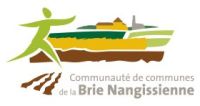 AUTORISATION DE LAISSER UN ENFANT EFFECTUER SEUL LE TRAJET ALLER /RETOUR  POUR SE RENDRE  AUX ACTIVITES DU SERVICE MULTISPORTSAnnée : ________________________Je soussigné  _______________________________________domicilié à __________________________________________ autorise mon/mes enfant(s) ___________________________________________  à venir seul et rentrer seul des activités du service Multisports de la Brie Nangissienne.Je m’engage à prendre sous ma seule responsabilité tout incident pouvant survenir pendant les trajets, conscient(e) que ces derniers peuvent présenter des risques pour mon/mes enfant(s). Rappel de l’article 2 du règlement intérieur : « Pendant les heures d’activités, les enfants sont sous la responsabilité de l’Educateur,  avant et après l’activité ils restent sous la responsabilité des parents. En aucun cas l’Educateur ne pourra être tenu comme responsable. »Fait à : ___________________________________ le ________________________ Signature du représentant légal : Ce document est valable pour l'année scolaire en cours uniquement